Sample Box Print Views Handout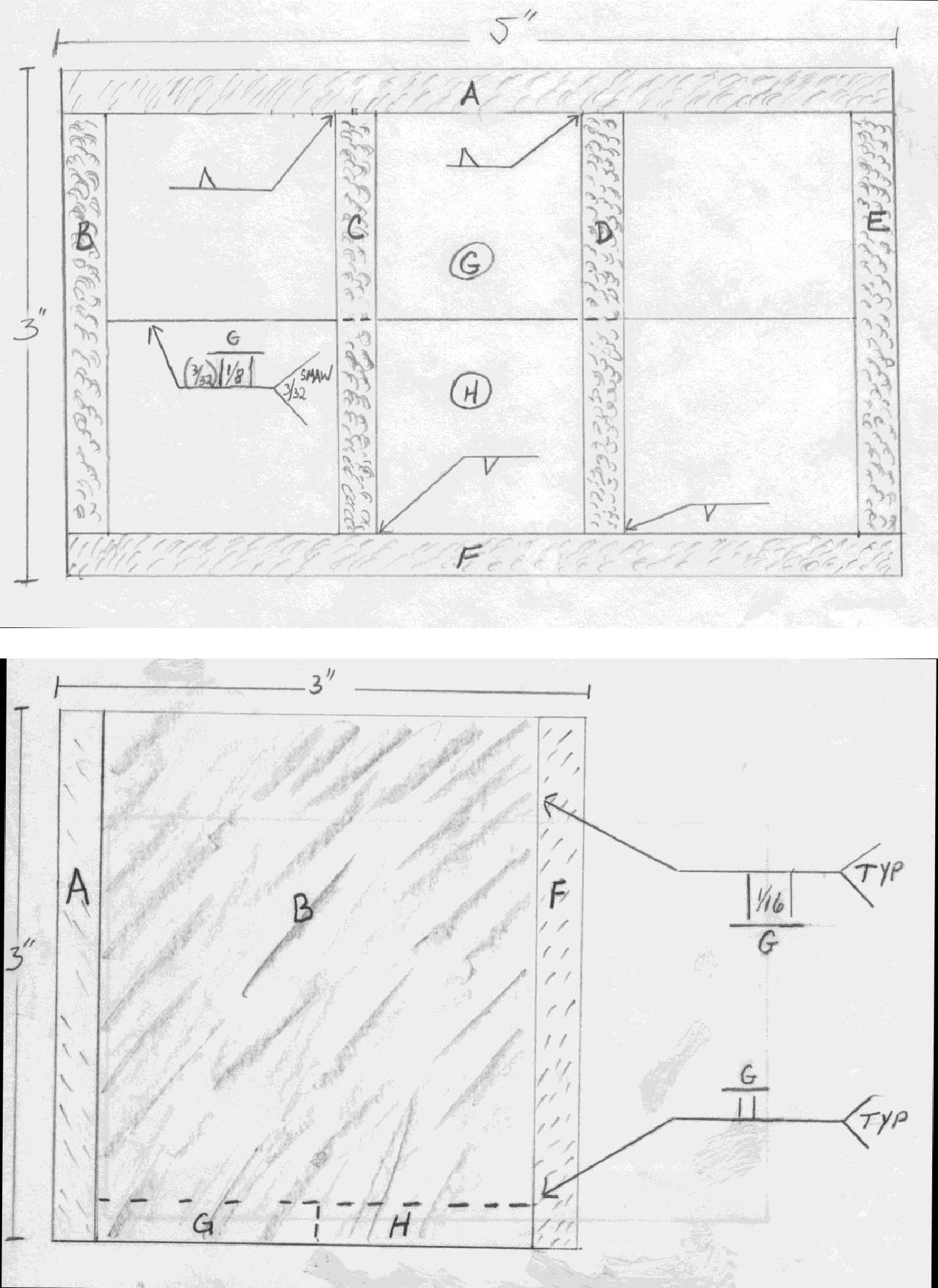 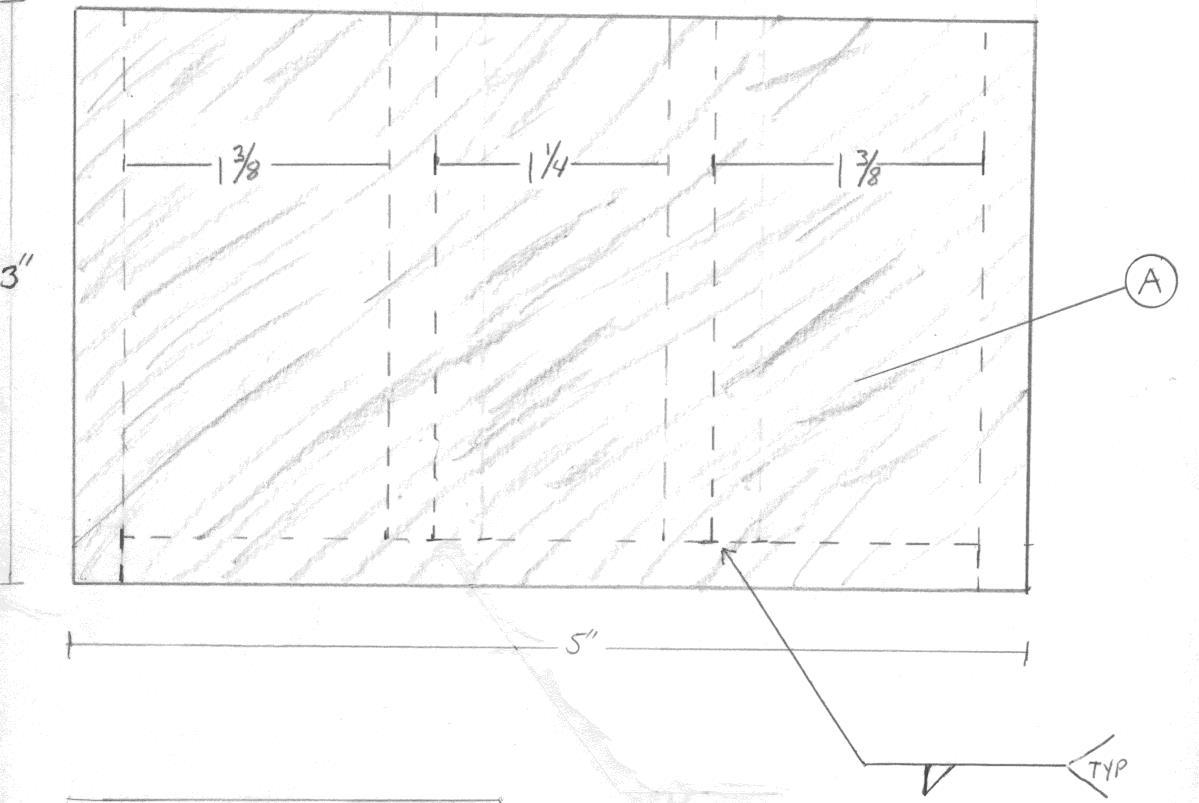 Student Signature_________________________________________________________Peer Signature ___________________________________________________________Teacher Signature ________________________________________________________PARTS TEMPLATESectionSizeSizeDescriptionA, F5 x 35 x 3SidesB, E2½ x 3EndsC, D2½ x 2 ¾Inside dividersG, H4½ x 1- 3/16Bottom